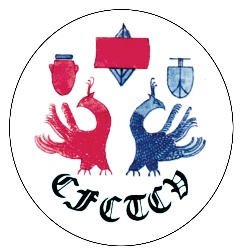 Collège Français de Chirurgie Thoracique et Cardio-VasculaireDossier d’admissibilité à l’examen du Collège CTCVRelevé des activités opératoires non saisies dans EPICARD Chirurgie CardiaqueNom du candidat ……………………….Prénom …………………………..Liste des interventions par rubriques Rappel : pour la chirurgie cardiaque sont nécessaires 100 interventions majeures de chirurgie cardio-vasculaireValidation du Chef de Service  Nom Date 						Signature Nom de l’interventionNombre d’interventions – 1er opérateurNombre d’interventions – 2nd opérateur Période.Total